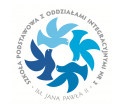 UCHWAŁA RADY RODZICÓW nr 2/2020_2021z dnia 16 września 2020w sprawie składu Prezydium Rady Rodziców w roku szkolnym 2020/2021W wyniku  wyboru zostały powołane władze Rady Rodziców na rok szkolny 2020/2021 w następującym składzie: Prezydium Rady Rodziców: 1. Grzegorz Lipka - Przewodniczący RR 2. Grzegorz Pawlak – Zastępca Przewodniczącego RR 3. Monika Miłowska - Zastępca Przewodniczącego RR3. Klaudia Zientarska- Skarbnik RR 4. Agnieszka Werkowska – Sekretarz RR Komisja rewizyjna RR: 1. Mateusz Zborowski2. Oliwia Płocharska3. Mubariz Agajew